Dwaze meisjes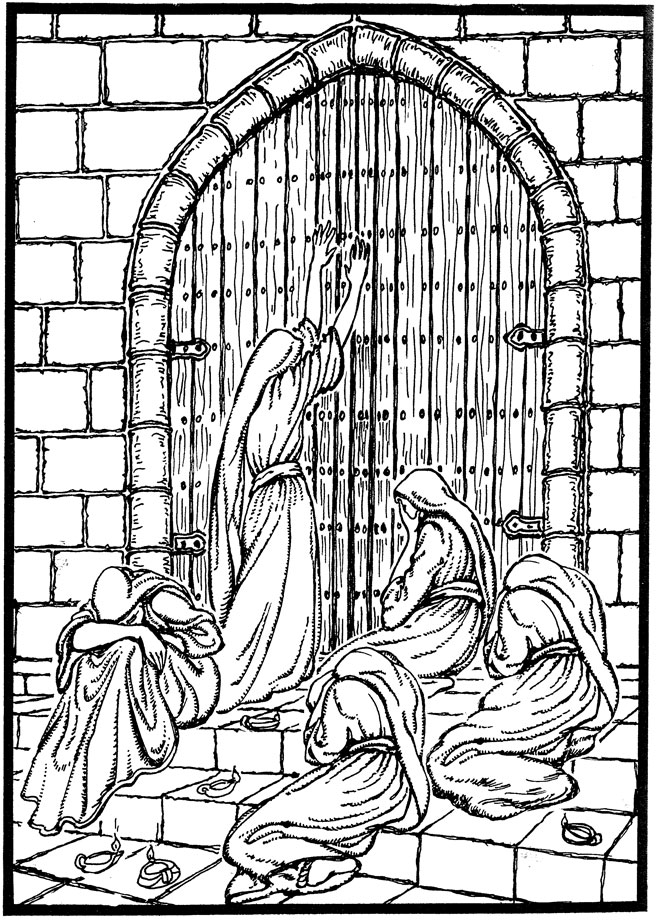 Wijze meisjes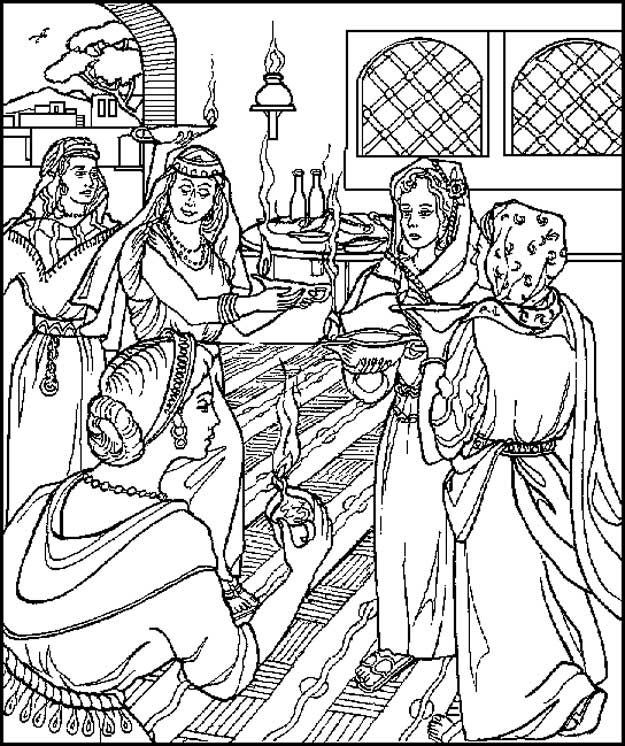 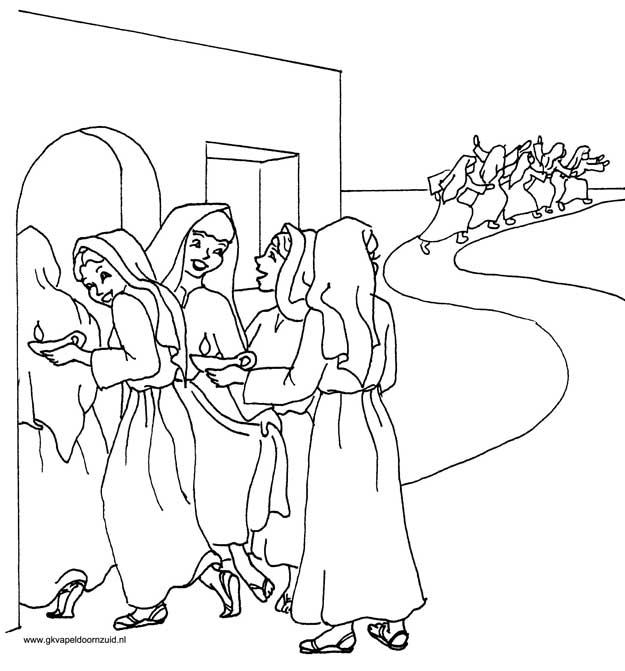 